February 2019	                                                                                                              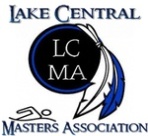 SUNDAYMONDAYTUESDAYWEDNESDAYTHURSDAYFRIDAYSATURDAY1AM:  5:00-6:30234AM:  5:00-6:30PM:  7:00-8:0056    AM:  5:00-6:30PM:  7:00-8:007PM:  7:00-8:008  AM:  5:00-6:3091011AM:  5:00-6:30PM:  7:00-8:001213AM:  5:00-6:30PM:  7:00-8:0014PM:  7:00-8:0015AM:  5:00-6:30161718AM:  5:00-6:30PM:  7:00-8:001920AM:  5:00-6:30NO PM: CLUB MEET21      PM:  7:00-8:0022AM:  5:00-6:30232425      AM:  5:00-6:30      PM:  7:00-8:002627     AM:  5:00-6:30PM:  7:00-8:0028PM:  7:00-8:00